UVODV nalogi bom predstavila discipline gorskega kolesarstva in najuspešnejše tekmovalce v disciplini olimpijski kros v Sloveniji. Tako želim predstaviti ta dokaj nov šport.1 DISCIPLINEGorsko kolesarstvo delimo na različne panoge. Te panoge so: kros, spust in štiri kros.Kros (XC)Prva veja je kros (cross country – XC). Med to vejo sodijo discipline olimpijski kros (XCO), ki je zastopan na olimpijskih igrah od leta 1996 v Atlanti. Druga disciplina je maraton (XCM), ki ni olimpijska disciplina, a se tekmovalci vsako leto pomerijo v njej na svetovnem prvenstvu. Naslednja disciplina iz te veje je štafeta (XCR), ki jo sestavljajo en mladinec, en mlajši član, en tekmovalec iz kategorije elite ter ena ženska predstavnica, ki je lahko iz katerekoli starostne kategorije (lahko je mladinka, mlajša članica, ali članica).Spust (DH)Druga veja je spust (downhill – DH). Ločimo spust s skupinskim štartom (DHM) in spust s posamičnim štartom (DHI). Tekmovanja največkrat trajajo tri dni. Začne se z uradnim treningom, nato sledijo kvalifikacije, kjer se določeno število najhitrejših tekmovalcev uvrsti v finale, kjer se finalisti še enkrat podajo na progo. Pri posamičnem štartu je vrstni red od najpočasnejšega do najhitrejšega finalista. Za zmago šteje najboljši čas v finalu. Štiri kros (4X)Ta disciplina je ena bolj zanimivih za gledalce, saj se odvija na sorazmerno kratki progi. Zračna razdalja med štartom in ciljem je majhna, zato gledalci lahko spremljajo potek celotne proge. Štart poteka iz rampe. Sistem tekmovanja je podoben kot pri disciplinah smučarski in deskarski kros ter šprint teka na smučeh.TEKMOVALCIKljub dokaj poznemu razvoju gorskega kolesarstva se je razvilo že veliko uspešnih in talentiranih tekmovalcev. V Sloveniji boljše rezultate dosegajo dekleta, zato bom na kratko predstavila Blažo Klemenčič in Tanjo Žakelj.Blaža KlemenčičJe do sedaj naša najuspešnejša gorska kolesarka iz Mengša. S tem športom se je začela ukvarjati pote, ko je prenehala s športnim plezanjem. Začela je v letu 1998, v klubu KRK Sova Scott team, nadaljevala pri kolesarskem klubu Završnica, v UNI Team-u, nato pa je prestopila v Pintatim. Prve uspehe je dosegla z osvojitvijo naslova državne prvakinje, nato pa je leta 2004 stopila na najnižjo stopničko na svetovnem prvenstvu v maratonu. To leto je postala tudi evropska prvakinja v isti disciplini. Blaža se je kasneje bolj resno posvetila tudi krosu, v katerem dosega d+odlične rezultate. Redno se uvršča v prvo petnajsterico na svetovnih pokalih, nastopila pa je tudi na olimpijskih igrah v Pekingu, kjer sicer ni pokazala vseh svojih sposobnosti. Kot aktivna tekmovalka nastopa za nemško ekipo Felt X – Bionic Team in že žanje uspehe trdega dela v zimskem času sezone.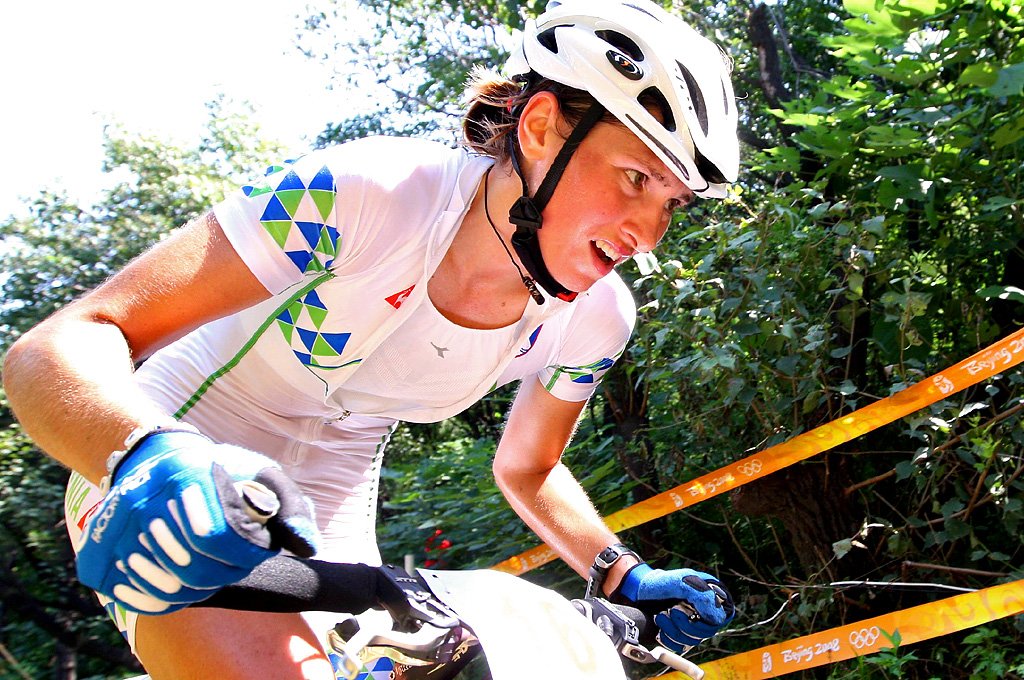 Slika 1: Blaža med nastopom na OI v PekinguTanja ŽakeljJe zelo obetavna tekmovalka iz Ledin pri Črnem Vrhu. Z gorskim kolesarstvom, natančneje krosom, se je začela ukvarjati dokaj pozno, šele pri šestnajstih letih. A je že v svoji prvi sezoni pri starejših mladinkah pokazala, da z njo ni šale. Na svetovnem prvenstvu je osvojila prvo medaljo za Slovenijo v krosu. V kategoriji mladink je nastopala z eno leto starejšimi tekmovalkami in dosegla odlično tretje mesto, leto kasneje je postala svetovna prvakinja v isti disciplini. Svoje uspehe je nadaljevala tudi v kategoriji mlajših članic, leta 2008 pa se ji je zgodila nesreča, saj si je odrezala dva prsta pri delu doma. V naslednjem letu je tekmovala, a ni bila tako zelo uspešna, letos pa jo že lahko videvamo na odru za zmagovalce.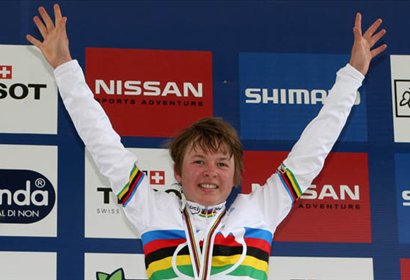 Slika 2: Tanja v majici svetovne prvakinje